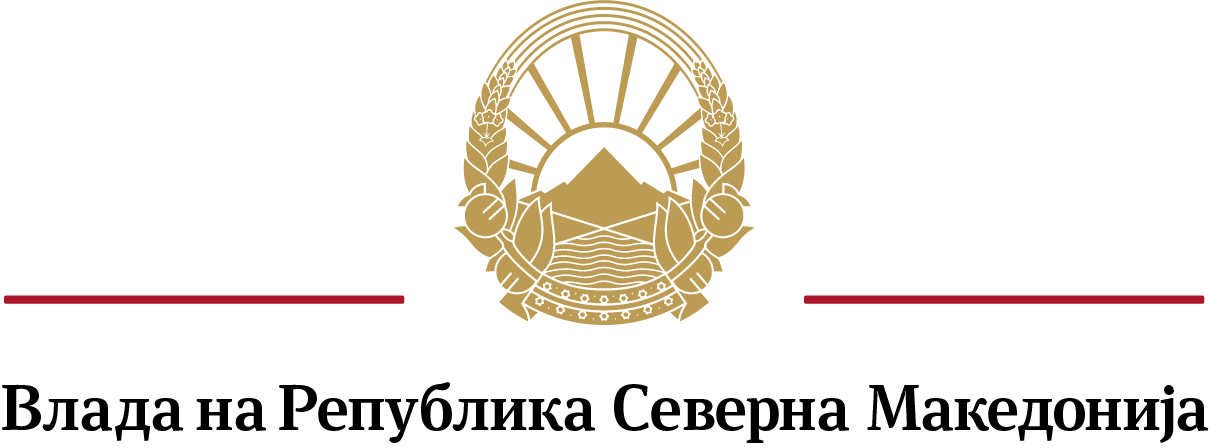 Qeveria e Republikës së Maqedonisë së Veriut- ГЕНЕРАЛЕН СЕКРЕТАРИЈАТ –- SEKRETARIATI I PËRGJITHSHËM –Сектор за анализа на политиките и координација – Одделение за соработка со НВОSektori për Analizë të Politikave dhe Koordinim- Njësia për bashkëpunim me OJQ-tëПРИЈАВАFLETËPARAQITJEза кандидат за член на Советот за соработка меѓуВладата и граѓанското општество од редот на здруженијата и фондациите за областаЗаштита на животната средина e kandidatit për anëtar të Këshillit për bashkëpunim ndërmjet Qeverisë dhe shoqërisë civile nga radhët e shoqatave dhe fondacionevenë fushën Mbrojtjes e mjedisit jetësor По Јавен повик објавен на ден3.11.2021 година/Sipas Thirrjes publike të shpallur më 3.11.2021Податоци за организацијата/ Të dhëna për organizatënОпшти податоци/Të dhëna të përgjithshmeИме на здружението/фондацијата/Emri i shoqatës/fondacionit:__________________________________________________Седиште и адреса/ Selia dhe adresa:__________________________________________________________________Регистарски број (ЕМБС)и датум на упис во Централниот регистар на Република Северна Македонија/Numri regjistrues (NVAS) dhe data e regjistrimit në Regjistrin Qendror të Republikës së Maqedonisë së Veriut:_______________________________________________________________Единствен даночен број/ Numri i vetëm tatimor:____________________________________________________________Телефон за контакт и е– пошта/ Telefonii kontaktit dhe e- posta:____________________________________________________Имеипрезимена овластеното лицезазастапување/ Emri dhe mbiemri i personit të autorizuar për përfaqësim:________________________________Oбласт/и на дејствување согласноСтатутот/ Fusha/t e veprimit në përputhje me Statutin: ____________________________________________________________________________________________________________________________Ресурси/ ResorëДали здружението/фондацијата има обезбедено технички опремен канцелариски простор?/ A ka siguruar shoqata/fondacioni hapësirë zyreje teknikishttë pajisur:да/po:  сопствен/personale,  даден на користење/ të dhënë për përdorim,  изнајмен/ me qira,  друго/tjetër не/joВкупен број на членови на здружението/фондацијата/ Numri i përgjithshëm i anëtarëve të shoqatës/fondacionit:_______________________________Број на вработени/волонтери во здружението/фондацијата/Numri i të punësuarve / vullnetarëve në shoqatë / fondacion:  ________________________Мрежно работење и соработка/3.Puna në rrjet dhe bashkëpunimiМрежи или платформи (домашни и меѓународни) вокои членува здружението/фондацијата/ Rrjete ose platëforma (vendore dhe ndërkombëtare) në të cilat është anëtare shoqata/fondacioni:____________________________________________________________________________________________________________________________________________________________________________________________________________________________________________Краток осврт на: учество во активности за мониторинг, застапување или лобирање за унапредување на граѓанскиот сектор, учествово работни групи за изработка на закони/стратегии,реализирани проекти во соработка со други организации или со органи на државната управа и организирани координативни активности за организациите, во последните три години/Rishikim i shkurtër i: pjesëmarrjes në aktivitetet e monitorimit, përfaqësimit ose lobimit për përparimin e sektorit civil, pjesëmarrjes në grupe pune për hartimin e ligjeve / strategjive, projekteve të realizuara në bashkëpunim me organizata të tjera ose organe të administratës shtetërore dhe aktiviteteve të organizuara koordinuese për organizatat, në tre vitet e fundit:_______________________________________________________________________________________________________________________________________________________________________________________________________________________________________________________________Податоци за кандидатот за член на Советот/ Të dhënat e kandidatit për anëtar të KëshillitОпшти податоци/ Të dhëna të përgjithshmeИме и презиме на кандидатот/ Emri dhe mbiemri i kandidatit:______________________________________________________Вид и степен на образование/ Lloji dhe niveli i arsimit:_______________________________________________________Телефон за контакти е– пошта/Telefonii kontaktit dhe e- posta:_____________________________________________________2. Професионално искуство на кандидатот за член на Советот/2. Përvoja profesionale e kandidatit për anëtar të KëshillitБрој на години на работно или волонтерско искуство во граѓанскиот сектор во областаза која се предлага/Numri i viteve të punës ose përvojës vullnetare në sektorin civil në fushën për të cilën propozohet_____________________________________________________________________________________Експертиза по прашања од граѓанскиот сектор во областаза која се предлага (број на спроведени проекти, објавени публикации, учество во работни групи, иницирање и учество во процеси за застапување и сл.)/Ekspertizë për çështjet e sektorit civil në fushënpër të cilën propozohet (numri i projekteve të realizuara, botime të publikuara, pjesëmarrja në grupe pune, inicimi dhe pjesëmarrja në proceset e përfaqësimit, etj.) /____________________________________________________________________________________________________________________________________________________________________________________________________________________________________________________________________________________________________________________________________________________3. Дали кандидатот за член на Советот е/ 3. A është kandidati për anëtar të Këshillit:Член на орган на политичка партија/ Anëtar i një organit të partisë politike		да/po		не/joИзбрано или именувано лице/Person i përzgjedhur ose i emëruar				да/po		не/joВработен во орган на државната управа/I punësuar në një organ të administratës shtetërore  да/po	не/joМесто и датум                               Потпис на овластеното лице за застапувањеVendi dhe data                                                 Nënshkrimi i personit të autorizuar për përfaqësim___________________________________________					МП/VV